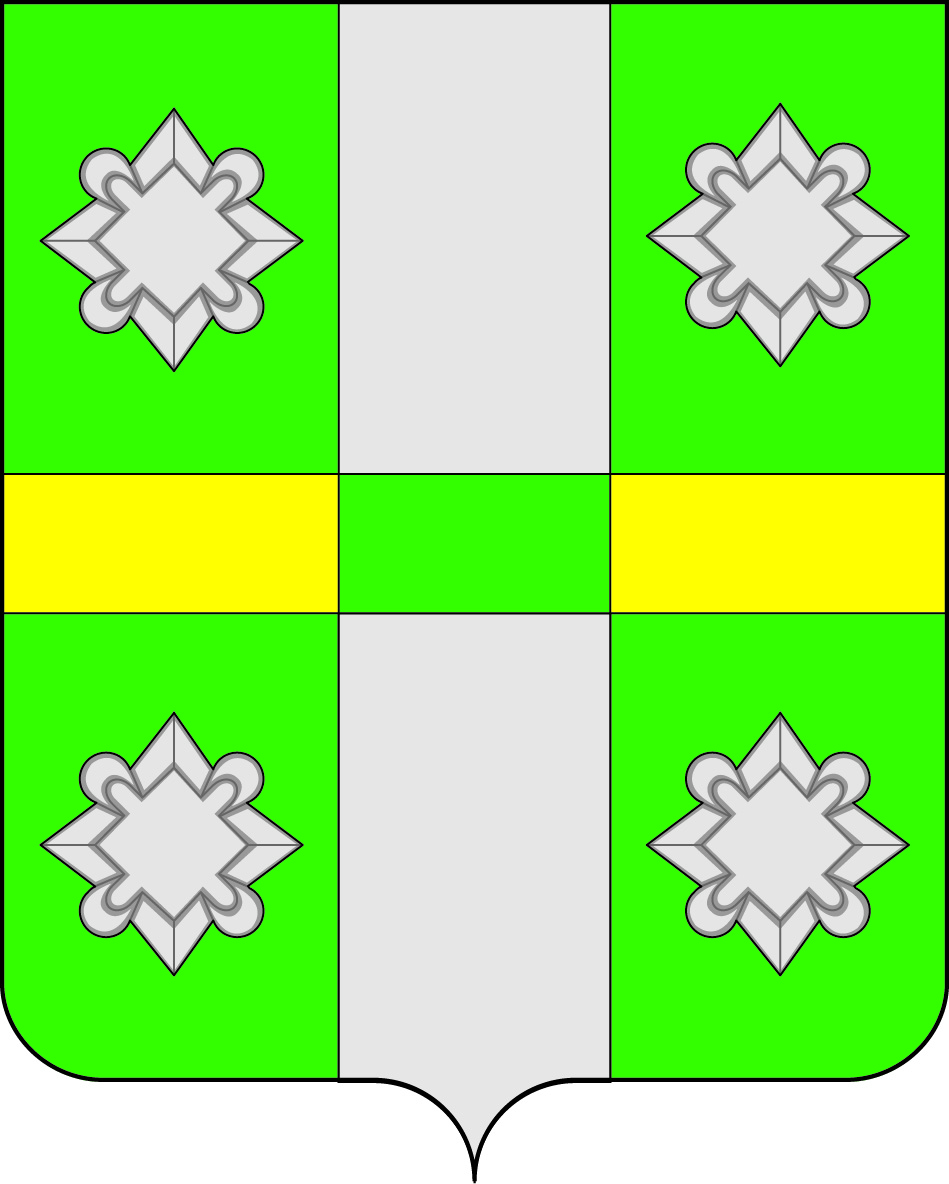 Российская ФедерацияИркутская  областьА Д М И Н И С Т Р А Ц И ЯГородского поселенияТайтурского муниципального образованияПОСТАНОВЛЕНИЕОт ____________ 2018г.					                                  № ___п. ТайтуркаОб утверждении Проектов организации дорожного движения наавтомобильных дорогах общего пользования местного значения на территории городского поселения Тайтурского  муниципального образования	В соответствии с Федеральным законом от 06.10.2003 № 131-ФЗ «Об общих принципах организации местного самоуправления в Российской Федерации», на основании статьи 21 Федерального закона от 10.12.1995 №196-ФЗ «О безопасности дорожного движения» (с изменениями), руководствуясь Уставом городского поселения Тайтурского муниципального образования, с целью оптимизации методов организации дорожного движения на автомобильных дорогах общего пользования местного значения или на отдельных их участках, для повышения пропускной способности и обеспечения безопасности движения транспортных средств и пешеходов на территории Тайтурского муниципального образования Усольского района иркутской области, администрация городского поселения Тайтурского муниципального образованияП О С Т А Н О В Л Я Е Т:	Утвердить Проекты организации дорожного движения на автомобильных дорогах общего пользования местного значения на территории городского поселения Тайтурского  муниципального образования, разработанный ООО «ПроектГрупп» в 2018г. согласно перечня (приложение 1). Ведущему специалисту по делопроизводству и кадрам – К.В. Гребневой опубликовать данной постановление в СМИ и разместить на официальном сайте администрации в сети интернет.Контроль за исполнением данного постановления оставляю за собой.Глава городского поселенияТайтурского муниципальногоОбразования                                                                             С.В. БуяковПриложение 1ПЕРЕЧЕНЬ Проектов организации дорожного движения на автомобильных дорогах общего пользования местного значения на территории городского поселения Тайтурского  муниципального образованияд. Буреть : 	ул. Ангарская	ул. Молодежная (участок 1)	ул. Молодежная (участок 2)ул. Набережнаяул. Новаяул. Пионерскаяул. Рабочаяул. Трактовая д. Кочерикова:ул. Березовскаяул. Главнаяул. Курортнаяул. Новаяпер. Первыйул. Совхознаяр.п. Тайтуркаул. Горнаяпер. Железнодорожныйул. Нагорнаяул. Новодорожнаяпер. Горькогопер. Дзержинскогопер. Кировапер. Крупскойпер. Лермонтовапер. Матросовапер. Некрасовапер. О. Кошевогопер. Пеньковского (участок 1)пер. Пеньковского (участок 2)пер. Плехановапер. Почтовыйпер. Пионерскийпер. Чеховаул. Полеваяул. Береговая, Пролетарскаяул. Речнаяул. Сибирскаяул. Совхозная (участок 1) ул. Совхозная (участок 2)ул. Бауманаул. Горького, ул. Плеханова, ул. Свердловаул. Ждановаул. Железнодорожнаяул. Калининаул. Кироваул. Крупскойул. Лазоул. Ленинаул. Лермонтоваул. Лесная (участок 1)ул. Лесная (участок 1)ул. Ломоносова, ул. Нефтебазовскаяул. Мираул. Нахимоваул. Новаяул. Орджоникидзеул. Пеньковскогоул. Победы (участок 2), ул. Мичуринаул. Пушкина, Гоголя, Победы (участок 1)ул. Советскаяул. Томсонаул. Тюневаул. Фрунзеул. Фурмановаул. Чайковскогоул. Чапаева, Урожайнаяул. Чернышевскогос. Холмушиноул. Набережнаяул. Новая, ул. Совхозная, ул. Заводская